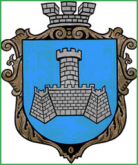 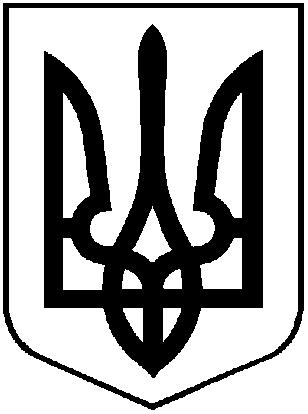 УКРАЇНАХМІЛЬНИЦЬКА МІСЬКА РАДАВІННИЦЬКОЇ ОБЛАСТІВиконавчий комітетР І Ш Е Н Н Явід  _______________2019 року                                                   №_______Про погодження КП «Хмільницька ЖЕК»проведення капітального ремонтунежитлового приміщення по вул.1 Травня,13 	Розглянувши лист комунального підприємства «Хмільницька ЖЕК» від 23.05.2019 року №98 щодо погодження  проведення капітального ремонту орендованого нежитлового приміщення в будинку по вул. 1 Травня,13, відповідно до Положення  про оренду комунального майна Хмільницької міської об’єднаної територіальної громади, затвердженого рішенням 49 сесії міської ради 7 скликання від 08.06.2018 року №1517 (зі змінами від 16.04.2019 року, рішення 61 сесії міської ради  №2012), керуючись ст.29, ст.59 Закону України «Про місцеве самоврядування в Україні», виконком Хмільницької міської радиВ И Р І Ш И В:	1. Погодити комунальному підприємству «Хмільницька ЖЕК», як балансоутримувачу та орендодавцю,  проведення капітального ремонту нежитлового приміщення  загальною площею 179,2 кв.м  в будинку по вул. 1 Травня,13 (далі – Об’єкт), яке орендує приватне підприємство фірма «Профдезинфекція» (код ЄДРПОУ 31250715).	2. Враховуючи важкий фінансовий стан КП «Хмільницька ЖЕК», повноваження щодо проведення капітального ремонту вищезазначеного Об’єкта покладаються на орендаря -  приватне підприємство фірму «Профдезинфекція».	3. Приватному підприємству фірмі «Профдезинфекція» (Бойко В.М.):   	3.1. виготовити проектно-кошторисну документацію на капітальний ремонт Об’єкта;	3.2. погодити виготовлену проектно-кошторисну документацію на капітальний ремонт Об’єкта з управлінням містобудування та архітектури міської ради та з КП «Хмільницька ЖЕК».	4.  Витрати з капітального ремонту об’єкта покладаються на орендаря ПП фірму «Профдезинфекція»  та відшкодуванню не підлягають.	5. Доручити КП «Хмільницька ЖЕК», як балансоутримувачу комунального майна, здійснити контроль за проведенням капітального ремонту Об’єкта, зазначеного у п.1 цього рішення.	6. Контроль за виконанням цього рішення покласти на заступника міського голови з питань діяльності виконавчих органів міської ради Загіку В.М.Міський голова                                                          С.Б. Редчик